Repetitorium 2017 
zum Erwerb der Facharztanerkennung Herzchirurgie 
- Theorie -der
Deutschen Gesellschaft für Thorax-, Herz- und Gefäßchirurgievom 28.09. bis 30.09.2017 in Berlin, 
Langenbeck-Virchow-Haus, Luisenstraße 58/59, 10117 Berlin
ANMELDUNG
per Fax an: +49 (0)30 28 004 379Ich melde mich hiermit verbindlich an:Teilnahmegebühr*:		Mitglieder der DGTHG 	250 Euro		Nichtmitglieder	290 Euro		Ja, ich habe Interesse an einer Abendveranstaltung am 28.09.2017
		Ja, ich habe Interesse an einer Abendveranstaltung am 29.09.2017Wird eine Anmeldung nicht spätestens fünf Werktage vor dem Veranstaltungsbeginn schriftlich widerrufen, so wird die volle Teilnahmegebühr auch bei Nichtteilnahme fällig.Ihre Anmeldung ist erst nach Zahlungseingang der Teilnahmegebühr* verbindlich. 
Bitte zahlen Sie innerhalb von 7 Werktagen auf folgendes Konto:
Deutsche Gesellschaft für Thorax-, Herz- und Gefäßchirurgie, 
Pax-Bank eG    IBAN: DE42 3706 0193 6005 7270 12  BIC / SWIFT-Code: GENPDED1PAX  
Verwendungszweck: >Ihr Name< Repetitorium 2017Eine Übersicht mit Hotels (Selbstzahler), die sich in unmittelbarer Nähe des Langenbeck-Virchow-Hauses befinden, haben wir auf der Website veröffentlicht. Wir möchten an dieser Stelle empfehlen, aufgrund von diversen Veranstaltungen in Berlin, Ihre Reservierung rechtzeitig vorzunehmen.*In der Teilnahmegebühr sind enthalten: Kursgebühren, Mittagessen, Erfrischungen, Kaffee.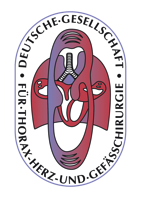 Name:Titel:Titel:Vorname:Geb.:Geb.:Institution:Straße:Postleitzahl:Ort:Telefon:Fax:Fax:Email:Datum:Unterschrift: